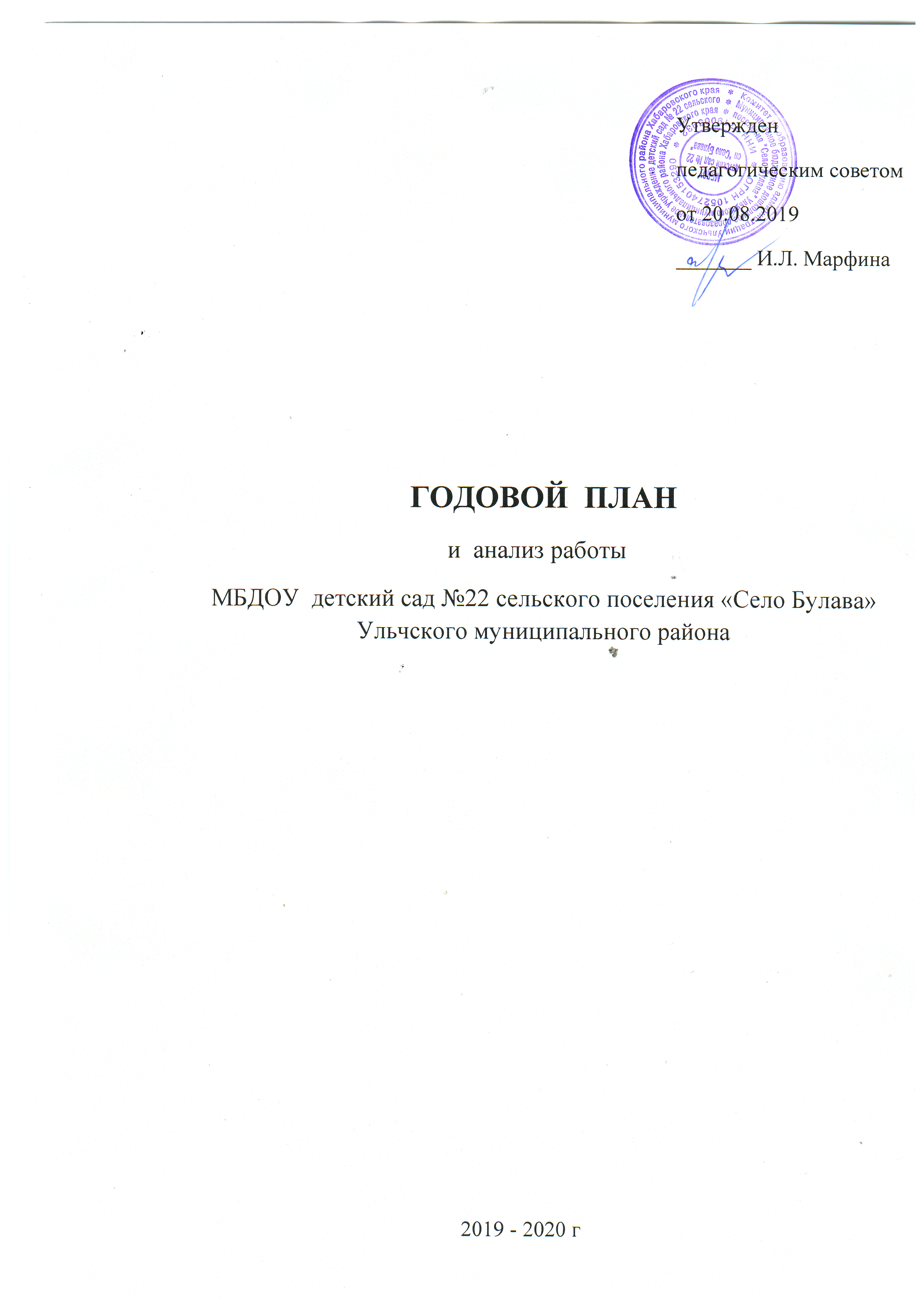 Информационная справкаМБДОУ детского сада No22сельского поселения «Село Булава»Муниципальное бюджетное дошкольное образовательное учреждение детский сад №22 с. Булава  расположен  по адресу: 682420, с. Булава ул.Школьная 1А,   На 1 сентября 2019г. в ДОУ 40  воспитанников Функционирует 2 группы:Младшая  - 1.5 до 4 лет;Старшая  - 4 – 7 лет.Режим работы МБДОУ детского сада No22: десятичасовой (8.00 -18.00).Режим работы - пятидневный.Количество педагогов: 4;  Имеют среднее- специальное  -4 ;Содержание образовательного процесса выстроено в соответствии с:федеральным государственным образовательным стандартом дошкольного образования;примерной основной образовательной программой дошкольного образования; Программой «Мы живем в России» авторы Н.Г. Зеленова, Л.Е. Осипова;  «Программа по изучению родного(ульчского языка) и национальной культуры в условиях дошкольной образовательной организации»,автор-составитель Е.С. Манько.        АНАЛИЗ   РАБОТЫ  Детского сада №22 за 2018– 2019 учебный  год.Детский  сад  №22 сельского поселения «Cело Булава» находится в ведомстве комитета по образованию при  Администрации Ульчского                                 муниципального района  Хабаровского края. Детский сад  общеразвивающего вида, малокомплектный, функционирует две разновозрастные группы, в которых находятся дети от 1,5-5 лет и 5-7 лет,                       количественный состав детей 50 человек, из них  7  опекаемых. В школу выпущено 15  детей, принято с начала 2019 года 14 детей, 4 ребенка выбыли в связи с переездом в другую местность. По штату детей обслуживает 13,28 ед., из них  2,78ст. воспитателя, ), 0,5 ст.педагога ульчского родного языка  2,5  ст. младшего воспитателя, 0,5 ст. муз. работника и т. д.Здание детского сада деревянное, площадь  251,10   кв. м. Здание приспособленного типа. В детском саду есть музыкально-спортивный зал, столовая, 2 игровые комнаты и 2 спальные комнаты.Режим работы пятидневный, время пребывания детей 10 часов: с 8.00-18 00.Родительская  плата составляет  4001р 00 коп. в месяц,  родителям (законным представителям) детей посещающих ДОУ, выплачивается компенсация в размере, устанавливаемом нормативными правовыми актами субъектов РФ, но не менее: на первого ребенка – 20% , на второго 50%, на третьего и последующих детей – 70% среднего размера родительской платы. Средний размер родительской платы за содержание ребенка в государственных, муниципальных образовательных учреждениях, реализующих основную общеобразовательную программу дошкольного образования, определяют органы государственной власти субъекта РФ.Все права и обязанности  работников детского сада и родителей регулируются Уставом ДОУ и родительским договором, заключенным  с каждым родителем  или лицом, его заменяющим индивидуально.Почти круглый год в питании детей присутствует цельное молоко, свежие фрукты и овощи, яйцо, сыр, мясо кур, колбаса, сосиски, почти каждый день в меню изделия домашней выпечки. Ежегодно летом в детском саду производится ремонт, побелка и покраска здания внутри. На участке детского сада имеются конструкции для игровой и двигательной  активности детей.В  декабре 2015 года  Детский  сад №22 получил   Лицензию на право ведения образовательной  деятельности. В апреле 2007 года   Детский  сад получил Свидетельство об аккредитации.В своей деятельности ДОУ руководствуется Уставом, законом «Об образовании», «Типовым положением ДОУ», обеспечивает воспитание,   обучение, присмотр, уход и оздоровление детей в соответствием с Уставом и Родительским договором. Имеется материал для развития познавательной деятельности, наглядные пособия, счетные материалы, книги и альбомы на различные темы, альбомы-автолитографии, оборудование для развития продуктивной деятельности: краска, кисти, пластилин, цветная бумага, клей, картон, карандаши. С родителями ведется работа по приобретению оборудования по всем видам деятельности. В 2 групповых укреплены шведские стенки, силами родителей и педагогов изготовлены гимнастические палки, набивные мячи, дуги для пролезания,  канаты, шнуры.В группах много мягких игрушек, имеется   мелкий и крупный строитель, куклы и машины, конструкторы, мозаики и др.- все эти игрушки подарены родителями детей.Для повышения уровня знаний в детском саду имеется методическая литература, журналы «Дошкольное воспитание», методические пособия  и разработки  автора  К.А.Белой.В  саду  работают три воспитателя: Кабакова Надежда Алексеевна занимающая  по штатному расписанию 0,5  ставки воспитателя ми 0.5 ставки педагога ульчского языка. Второй  воспитатель, Ракович Оксана  Викторовна, пед. стаж  работы  13   лет, третий воспитатель Марфина  Надежда Александровна, занимающая  по штатному расписанию 1  ставку воспитателя, стаж работы с детьми 10 лет, Качалова Людмила Руслановна работает на 0,28 ставки воспитателя. В 2015 году два  воспитателя прошли аттестацию на соответствие занимающей должности, третий воспитатель в 2018 г. Все воспитатели имеют курсы повышения квалификации. Воспитатели совершенствуют свои  знания, путем самообразования, используя методическую литературу, правильно понимают свои задачи в воспитании и развитии детей и стараются их выполнять в процессе учебной деятельности.На основании Договора  о медицинском  обслуживании  отделения Амбулатории, проводится медицинское обслуживание детей.. В каждой группе есть индивидуальная аптечка, для оказания первой медицинской помощи. Взаимоотношения между детским садом и родителями регулируются Родительским договором. Работает родительский комитет, его деятельность направлена на содействие воспитателям. Для родителей выпускаются папки-передвижки, консультации, касающиеся воспитания  детей, оформлены     родительский уголок,  выставки детского творчества. Организовываются тематические выставки детского творчества к 8 Марта, к 1 Июня и т.д.Большое внимание уделяется двигательной активности детей в течении дня. Организованные формы двигательной активности детей включают в себя: утреннюю  гимнастику, физкультурные занятия в помещении и на воздухе, физ. минутки, подвижные игры, спортивные упражнения, гимнастику после сна. Двигательный режим, физические упражнения осуществляются с учетом здоровья детей, индивидуальными особенностями ребенка. Проводятся игры  спортивного характера, устраиваются пешеходные прогулки на берег реки Амур, в парковую зону.На занятиях по физической культуре учим   малышей  ходить, согласовывая  движения  рук и ног, высоко поднимать ноги, ходить, не шаркая ногами. Учим правильно мыть руки, отжимать их, каждый ребенок знает свое полотенце, средние и старшие делают это без напоминания, у старших детей формируем желание заниматься физкультурой. В  летнее время вся работа по физическому воспитанию проводится на открытом воздухе, кроме дождливых дней; используя все деревянные конструкции для двигательной и игровой активности детей, каждую прогулку стараемся проводить с пользой для детей, тут отрабатываются такие виды движений, как ходьба, бег, прыжки, лазание, перешагивание, подтягивания, метание в цель.Закаливающие процедуры на улице не проводим в виду отсутствия мед сестры. Дети находятся в группе в облегченной одежде, проветриваем  помещения,  проводим зарядку при открытой форточке, соблюдаем  питьевой  режим. В течение года в МБДОУ были проведены Праздники и развлечения:-  «Новогодний маскарад»- «Зима-волшебница»- «День защитника Отечества»- «Мама – первое слово», «Нет милее дружка, чем родная матушка»- «До свиданья, детский сад!»- «День защиты детей»- «Кошкин дом»-«КрасавицаОсень»
 «Проводы Зимы», «День Победы»Театрализация по мотивам народных сказок в старшей группеСпортивные праздники:- «Мы смелые и умелые!»- «Зимние радости»«Спорт – это сила и здоровье!»Выставки работ с участием родителей:- Поделки из природного материала- Поделки из овощей для детского сада- Поделки из листьев в детском саду- Поделки из снега- Детские поделки к Новому году- Рождественские поделки для детского садаВесь учебный год наш коллектив работал над задачами : Создавать условия в ДОУ для организации деятельности по гражданско-патриотическому воспитанию дошкольников в контексте ФГОС дошкольного образования и обогащению содержания работы по региональному компоненту;Продолжать формировать у педагогов профессионально-педагогическую компетентность в организации образовательного процесса ДОУ в соответствии с ФГОС.                Были запланированы  и проведены педсоветы, заслушивались творческие отчеты по самообразованию, контроль за воспитательной работой  осуществлялся через тематические и фронтальные проверки, на патриотическую  тему. Эта тема прослеживалась во  всех видах деятельности  детей  и воспитателей, на прогулках, в  игровой и  учебной деятельности. Проводились  занятия  по безопасности в различных отраслях ( пожарная, безопасность на дороге, бытовая). На  протяжении   всего учебного года было разработано  6  консультаций для воспитателей.    Проведен праздник «Проводы детей в школу» , 15 детей  ушло в школу,    выпускники знают буквы, умеют считать в пределах  100, 9  детей 6-7 лет складывают  слоги,  знают много стихов.В течении года проводились производственные совещания, на которых рассматривались вопросы заболеваемости детей, о санитарном состоянии детского сада, выполнение правил внутреннего трудового распорядка и др.В соответствии с современными требованиями, заложенными в новом Законе об образовании и ФГОС  дошкольного образования,  а также на основании  анализа работы образовательного учреждения за прошлый год, коллектив детского сада ставит перед собой следующие задачи:1.Продолжать воспитание  у дошкольников нравственно-патриотических чувств, посредством  использования проектного метода в работе с детьми.2. Формировать основы безопасности жизнедеятельности у детей дошкольного возраста через проектную деятельность, игры и использование практических методов.                             РАБОТА  С  РОДИТЕЛЯМИ1.РОДИТЕЛЬСКИЕ  СОБРАНИЯ2.КОНСУЛЬТАЦИИ  ДЛЯ  РОДИТЕЛЕЙ.   (старшая, подготовительная к школе группа)2.КОНСУЛЬТАЦИИ  ДЛЯ  РОДИТЕЛЕЙ              (МЛАДШАЯ  ГРУППА)           3.НАГЛЯДНАЯ  ПРОПАГАНДАОРГАНИЗАЦИОННО-ПЕДАГОГИЧЕСКАЯ  РАБОТА1.ОСНАЩЕНИЕ  И  ОБОРУДОВАНИЕ  МЕТОД. КАБИНЕТА3. ОТКРЫТЫЕ  МЕРОПРИЯТИЯ4.КОЛЛЕКТИВНЫЕ  ПРОСМОТРЫ                              6. ПЕДАГОГИЧЕСКИЕ  СОВЕТЫ7. ТЕМЫ  ПО  САМООБРАЗОВАНИЮ.8.  РАБОТА   МЕТОДИЧЕСКОГО  ОБЪЕДИНЕНИЯПРОЕКТНАЯ  ДЕЯТЕЛЬНОСТЬ В ДОУ     ПРЕЕМСТВЕННОСТЬ   ДЕТСКОГО САДА  И ШКОЛЫРАБОТА  С КАДРАМИАДМИНИСТРАТИВНО-ХОЗЯЙСТВЕННАЯ  ДЕЯТЕЛЬНОСТЬИНФОРМАТИЗАЦИЯ ОБРАЗОВАТЕЛЬНОЙ ДЕЯТЕЛЬНОСТИ МБДОУ                       Праздники и развлеченияТема  собранияСрокиОтветственный1. «Один  дома»2.Анкетирование родителей на тему: «Один дома»ноябрьРакович О.В. Фомина В. А.Формирование  знаний  о системе духовно –нравственного и патриотического воспитания детей в семье.январьРакович О.В.Кабакова Н.А.  1. Общее родительское собрание для родителей выпускников ДОУ «Семья на пороге школьной жизни»  2.Анкетирование родителей подготовительных групп на тему: «Готова ли Ваша семья к  поступлению ребенка в первый класс?»апрельКабакова Н.А.Качалова Л.Р..                             Содержание                             СодержаниеСрокиСрокиОтветственныйОтветственный1«Воспитание ответственности у детей»«Воспитание ответственности у детей»сентябрьсентябрьКабакова Н.А2«Семья и семейные ценности»«Семья и семейные ценности»октябрьоктябрьКачалова Л.Р3«Как преодолеть рассеянность у ребёнка»«Как преодолеть рассеянность у ребёнка»ноябрьноябрьКабакова Н.А4«Воспитание у детей любви к родному краю»«Воспитание у детей любви к родному краю»декабрьдекабрьКачаловаЛ.Р5«Семейный досуг зимой»«Семейный досуг зимой»январьянварьКабакова Н.А6«Особые дети:Левша и Правша»«Особые дети:Левша и Правша»февральфевральКачалова Л.Р7«Правила безопасности для детей.Безопасность на дорогах»«Правила безопасности для детей.Безопасность на дорогах»мартмартКабакова Н.А8«Счастье-это когда тебя понимают»«Счастье-это когда тебя понимают»апрельапрельКачалова Л.Р9«Режим будущего школьника»«Режим будущего школьника»маймайКабакова Н.А№  содержаниеСроки Ответственный1«Роль игр и игрушек в формировании социально-психологического климата в группе детей»сентябрьРакович О.В.2«Развитие эмоциональной отзывчивости детей дошкольного возраста посредством музыки».октябрьФомина В.А.3«Применение современных образовательных технологий в логопедической работе»ноябрьРакович О.В.4«Культура здоровья семьи – одно из обязательных условий воспитания культуры здоровья ребенка».декабрьФомина В.А.5«Развивающая среда по сенсорному воспитанию»январьРакович О.В.6«Формы работы по воспитанию предпосылок толерантности у дошкольников».февральФомина В.А.7«Методы воздействия воспитателя, стимулирующие детей к творчеству»майРакович О.В.8«Взаимодействие с родителями как условие успешной социализации ребенка».апрельФомина В.А.СодержаниеСрокиОтветственный1.Стенд для родителей « Здоровые дети – здоровая нация»ноябрьКачаловаЛ.Р.Фомина В.А.2.Безопасность ребенкамартРакович О.В. Кабакова Н.А.Содержание СрокиОтветственные Конкурс «Оформление книжного уголка в разных возрастных группах»До 01.12.2018воспитателиПроведение  детских  утренников: Праздник  Осени, Новый  год, День защитников  Отечества, 8 Марта, День  Победы, День защиты  детей, выпуск детей  в школу.В течении  годаРод. Комитет,  воспитатели.Произвести ремонт   и оформление методических  уголков   в группах (природы, дежурных и т.д.)До 01. 10. 2018Воспитатели.1.Тематическая выставка «Физкультурно-оздоровительная работа с детьми зимой»2.Конкурс семейных фотогазет «Наш зимний отдых» (проектная деятельность)До 20.02.2019Кабакова Н.А.Содержание СрокиОтветственныйЭкскурсии : 1. «Школа»                2.«Пищеблок детского сада»                3. «Библиотека»                 4. «Почта»                5. «Пожарная часть»                6. «Памятник  павшим воинам»СентябрьОктябрьНоябрь МартАпрель МайКабакова Н.А.Качалова Л.Р.Качалова Л.Р.Кабакова Н.А.Качалова Л.Р.Кабакова Н.А.«День здоровья» (развлечение в мл. гр)ноябрьРакович о.В.«Бабушка –рассказушка» по мотивам сказокмартФомина В.А.«Конкурс семейных фотогазет «Наши выходные»февральРакович О.В.№Содержание срокиответственный1История создания  стекла  (познание ФЦКМ)Декабрь2 неделяКачалова Л.Р.2Красивые  цветы  (нетрадиционное рисованиеянварьКабакова Н. А3Чтение  русской народной сказки «Колобок».Дидактическая  игра «Играем в слова» (ср.гр)октябрьРакович О.В.4.НОД «Дом, в котором ты живешь» ср.грапрельФомина В.А.Содержание СрокОтветственныйПедсовет №11.Утверждение плана работы на 2019-2020 учебный  год .Цель: Познакомить педагогов с итогами деятельности ДОУ за летний период, принять и утвердить план работы на 2019-2020 г.2.Принятие рабочих  программ (КТП)  педагога. 3.Готовность рабочих уголков в группахавгустМарфина И.Л.Ракович О.В.всевоспитатели.Педсовет №21.«Совершенствование национального  самосознания детей старшего дошкольного возраста посредством ознакомления с ульчским фольклором»ноябрьКабакова Н. АПедсовет №3Формирование  чувства патриотизма как духовно-нравственной ценности личности дошкольника.Использование психогимнастики в развитии нравственных качеств у детей дошкольного возрастафевраль.Ракович О.В. Фомина Н.А.Итоговый  педсовет: Результаты диагностики  знаний детей за учебный год; « Анализ эффективности работы детского сада по реализации годовых задач» Утверждение плана работы  летне-оздоровительной  компании;МайМарфина И.Л.Ракович О.В.Кабакова Н.АКачалова Л.Р. Фомина В.А.№ СодержаниеОтветственный1Формирование  знаний, умений  и навыков путем использования методов, приемов и форм двигательной  активности детей на занятиях»Ракович О.В.2Проектирование моделей преемственности в системе дошкольного и начального образования»Марфина И.Л3Сенсорное развитие детей раннего возраста через дидактические игрыКабакова Н.А4Развитие способностей путем использования народных игр в свободной деятельностиМарфина Н.А.5Познавательное развитие  детей дошкольного возраста через предметно-развивающую средуФомина В.А.6Нетрадиционная техника изобразительной деятельности в детском садуКачалова Л.Р.Содержание СрокиОтветственный1 Особенности  патриотического воспитания дошкольников на современном этапе.Цель: повышение профессиональной компетенции воспитателя патриотическому воспитанию, через проектную деятельность.  ноябрь                           Качалова Л.Р.Кабакова Н.А.2.Эффективные  формы и методы взаимодействия дошкольного образовательного учреждения и семьи. Цель: раскрыть актуальные формы и методы работы с родителями в ДОУ, необходимые для повышения активности родителей как участников образовательного процесса.январьРакович О. В3. Воспитание детей дошкольного возраста к любви и уважению ульчского языка 2.Мастер класс : «Сохраним культуру ульчского языка» 3.Игры : Ульчские  национальныеФевраль Кабакова Н.А.4 Тема: «Достижения детей и педагогов за 2019 – 2020 учебный год»Цель: Совершенствование  умений педагогов анализировать результаты деятельности, прогнозирование деятельности на будущий год.майКачалова Л.Р.Ракович О.В.Фомина В.А.Кабакова Н.А.                          мероприятие                          мероприятиесрокиответственный Мл.гр«осенняя ярмарка»01.09.-30.09Ракович О.В. Мл.гр«Новогодние чудеса»01.12.- 28.12Фомина В.А Мл.гр«Мамины руки не знают скуки»01 03. -01.04Ракович О.В.Ст.Гр.«Витамины из кладовой природы»16.09-01.10Кабакова Н.А.Ст.Гр.«Моя семья»13.12 -27.12Качалова Л.Р..Ст.Гр.«Новогодний серпантин»01.01 -  25.03Качалова Л.Р.Ст.Гр.«Зимние игры и забавы»( с использованием регионального компонента)10.01 – 15.03Кабакова Н.А.Ст.Гр.«Все начинается с семени»01.04.2020.-31.05.2020Качалова Л.Р.МероприятияСроки Ответственный Организация предметно-развивающей среды.В начале учебного годаВоспитателиПроведение индивидуальных занятий по интересам.В течение годаВоспитатели Проведение   экскурсий в школу, детский садПосещение  краеведческого  музея посещение школы детьми и родителями в дни открытых дверейСентябрь, майНоябрь октябрьВоспитателя, учителяМедицинский осмотр детей, проведение диспансеризацииЗима-веснаСпециалисты детской поликлиникиПодготовка карт развитияМай ВоспитателиСовместное обсуждение итогов диагностикиМай Заведующий, воспитателиСобеседование с детьми, идущими в школуапрельУчителяПроведение родительский собраний на тему «Готовность ребенка к обучению в школе», наглядная пропаганда «Что должен знать первоклассник», «Как подготовить ребенка к школе?» В течение годаВоспитатели Собрание родителей  воспитанников детского сада с участием учителей начальных классовОктябрь, майВоспитатели, учителяСодержаниеСрокиОтветственный1.Выполнение  правил внутреннего трудового  распорядка:                                                                    а) должностные  обязанности  работников ДОУ;                                                                      б) санитарное состояние  групповых комнат; АвгустМарфина И.Л2.  а) инструктаж по технике пожарной  безопасности;                                                                 б) инструктаж по охране  труда;2 раза  в годМарфина И.ЛНеверова Н.П.3. Беседа  с  техническим  персоналом  о санитарном  состоянии горшечных и спальных  комнат ( по итогам  проверки).ДекабрьМарфина И.Л4.Санитарное состояние пищеблока:                                 а) личная  гигиена персонала;                                           б) организация  питания в ДОУ в летний период;                              в) обсуждение  плана работы на лето                    (по ремонту)Апрель – май.Марфина И.ЛНеверова Н.П.СодержаниеСрокиОтветственный1. Организация работы по подготовке ДОУ к зимнему периоду, ревизия состояния отопительной системы и воздушной теплотрассы.ОктябрьМарфина И.Л.2 . ремонт  дощатого  ограждения с тыльной стороны зданияИюнь- октябрьМарфина И.ЛНеверова Н.П.3. косметический ремонт фасада и изгороди ДОУИюнь-июль-Неверова Н.П.Марфина И.Л4.Закупить по мере поступления денежных средств мягкий инвентарь, жесткий инвентарь, медикаменты, учебные наглядные пособия, посуду, спецодежду, чистящие и моющие средства.В течении годаНеверова Н.П.Марфина И.Л5.Провести необходимые мероприятия по подготовке ДОУ к новому учебному году:- по охране труда;- по техническому обслуживанию оборудования;- проверка безопасности.августМарфина И.ЛНаименование мероприятияСрокиОтветственный1. Работа с сайтом учреждения, регулярное обновление информации на сайте. Ведение персональных сайтов педагогами на информационном порталеВ течение годаадминистратор2. Использование информационных средств в воспитательно – образовательной деятельности ДОО (стенды, информация в уголках для родителей, памятки В течение годавоспитателиСтаршая группаТематикаСрокОтветственныеСтаршая группаДень знанийОсенний праздник«Красавица Осень»1 сентября3 нед. сентябряКабакова Н.А.Кабакова Н.АСтаршая группа«Развлечение «Дискотека у кошки Алисы».Осенний праздник «Приключения домовенка Кузи»октябрьКачалова Л.Р.Старшая группа-Спортивное развлечение «Учитель танцев»-Праздничный концерт «Мама,первое слово…»НоябрьКабакова Н.А, Качалова Л.РСтаршая группа-Развлечение «Мишка в гостях у ребят»-«Чудеса под Новый год»ДекабрьКачалова Л.Р и Кабакова Н.АСтаршая группа-Музыкальная гостиная «Детский альбом П.И.Чайковского»ЯнварьКабакова Н.АСтаршая группа-Развлечение «Весёлые музыканты»-Музыкально-спортивный праздник посвященный 23 февраля «Бравые ребята- дошколята!»ФевральКачалова Л.Р,Кабакова Н.АСтаршая группа-Фольклорный праздник «Широкая Масленица»ФевральКабакова Н.АСтаршая группа-Праздничная программа посвященная 8 Марта «Шарман-шоу»-Развлечение «Мамин наряд»МартКачалова Л.Р, Кабакова Н.АСтаршая группа-« 1 апреля – День Ерундень!»-Музыкальная гостиная «Симфоническая сказка «Петя и волк» С. Прокофьев.АпрельКабакова Н.А, Качалова Л.РСтаршая группа-Праздник «День Победы»-Выпускной вечер «Скоро в школу»МайКачалова Л.Р, Кабакова Н.АСтаршая группа-День Защиты детей         ИюньКабакова Н.АМладшая группа«Праздник осени»ОктябрьРакович О.В.Младшая группа«День матери»НоябрьФомина В.А.Младшая группа«Новогодний карнавал»ДекабрьРакович О.В. Младшая группа«Папа может все, что угодно!»ФевральФомина В.А.Младшая группа«Подарок маме»МартРакович О.В.Младшая группа« Весенний букет»майРакович О.В.